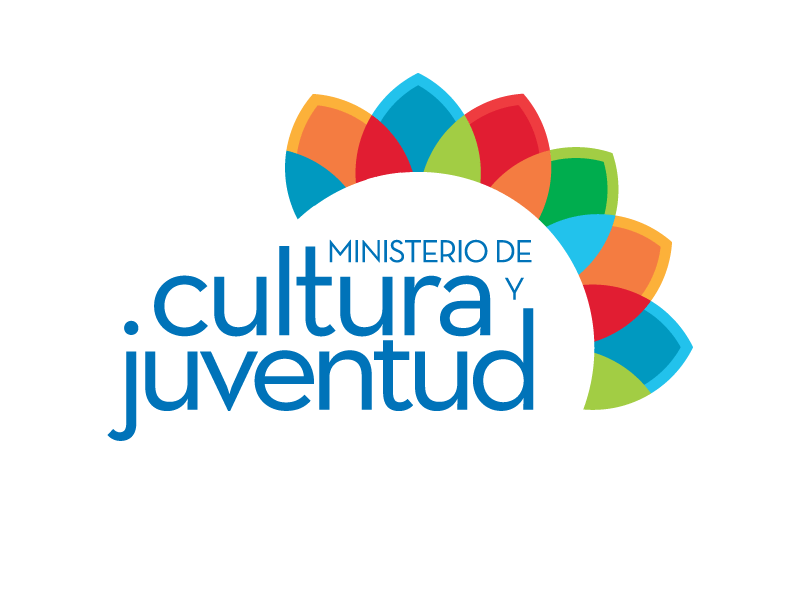 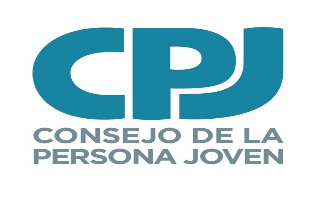 INSTRUCTIVO BRIGADA DE VOLUNTARIADO JUVENTUDES NACIONALES  UPALAEl huracán Otto  ha dejado  un  rastro de muerte, desolación, destrucciones  ríos desbordados, personas  albergadas  en muchas comunidades de nuestro país. Además los  destrozos  en viviendas, comercios, agricultura, son cuantiosos, de ahí la importancia de aumentar el aporte de las juventudes de Cosa Rica.Por estos motivos el Consejo Nacional de la Persona Joven   organiza una brigada  de jóvenes para que a través de un campamento de voluntariado  durante seis días se ingrese al cantón de Upala  para realizar una serie de labores  que consisten en habilitar( limpieza , eliminar escombros, barro, lavar )  viviendas donde residen personas más vulnerables con discapacidad, adultos mayores, y pequeños comercios que necesitan de nuestro trabajo para que reabran sus negocios ya que son  el  medio de subsistencia  para muchas familias   , además del aporte en los albergues que se identifiquen de mayor necesidad La actividad será  en forma concentrada, con normativa y con enfoque educativo ,con estructura organizativa propia (autosuficientes), tiene una duración de seis días  con la participación de 40 jóvenes a nivel nacional más los que se incorporen del cantón de Upala a través del comité cantonal de la persona joven.LUGAR Y FECHA DE EJECUCIÓN: El voluntariado se llevará a cabo en el cantón de Upala, se está definiendo el sitio  en coordinación con la municipalidad   y se llevará a cabo del martes 6 al domingo 11 de diciembre de 2016. La organización se hará cargo de transporte y alimentación  Hora de salida hacia San José el día martes de diciembre  a las 11:30 am de las instalaciones del Consejo Nacional  la Persona Joven  San José.REQUSITOS PARA PARTICIPAR Comprometerse a cumplir con las tareas y normas dispuestasLlenar la boleta  de postulación ( cada funcionario de región  del Consejo Nacional de la Persona Joven las harán llegar vía correo electrónico,( fecha límite viernes  02 de diciembre)Edades de 17 a 35 añosDar fe de buena salud , las condiciones son difíciles EQUIPO PERSONAL Botas de hule  indispensable                                                                  GuantesCapa o ponchoCantimplora o recipiente   para agua ( muy urgente)Plato cuchara y vasoSaco de dormir, sabanas o cobija)Repelente para mosquitosFocoRopa cómoda para las diferentes labores Mosquitero  Zapatos cómodos para utilizarlos después de las labores Medicamentos de uso personal Sombrero o gorra y protector para la piel 